ПОСТАНОВЛЕНИЕАДМИНИСТРАЦИИ ГАРИНСКОГО ГОРОДСКОГО ОКРУГА 30.12.2022	      № 587 п.г.т. Гари В соответствии с Федеральным законом от  06 октября 2003 года № 131-ФЗ "Об общих принципах организации местного самоуправления в Российской Федерации»,   Постановлением администрации Гаринского городского округа от 14.04.2021 № 136 «Об утверждении Порядка формирования и реализации муниципальных программ Гаринского городского округа», Решениями Думы Гаринского городского округа от  15.12.2022г. № 24/5 « О бюджете Гаринского горородского округа на 2023 год и плановый период 2024 и 2025 годов», от 22.12.2022г №26/6 «О бюджете Гаринского городского округа на 2022 год и плановый период 2023 и 2024 годов»  руководствуясь статьей 28 Устава Гаринского городского округа,ПОСТАНОВЛЯЮ:Внести в муниципальную программу «Развитие и модернизация объектов водоснабжения, охрана окружающей среды на территории Гаринского городского округа» на 2019-2024 годы» (далее «Муниципальная программа), утвержденную постановлением администрации Гаринского городского округа от 18.09.2018 № 80, с изменениями от 20.02.2019 № 85/1, 27.06.2019 № 291, от 06.04.2020 № 105, от 09.02.2021 № 49, от 29.04.2021 № 150, от 22.06.2021 № 219, от 31.08.2021 № 309, от 27.10.2021 № 375, от 11.11.2021 № 398, от 19.04.2022г. № 146, от 16.06.2022г. № 222  следующие изменения:         1.1. Наименование  муниципальной программы «Развитие и модернизация объектов водоснабжения, охрана окружающей среды на территории Гаринского городского округа» на 2019-2024 годы» изменить на наименование муниципальной программы «Развитие и модернизация объектов водоснабжения, охрана окружающей среды на территории Гаринского городского округа на 2019-2025 годы»1.2. Паспорт муниципальной программы изложить в  следующей  редакции :2.  Приложение 1 к Муниципальной программе изложить в новой редакции (приложение № 1).3.  Приложение 2 к Муниципальной программе изложить в новой редакции (приложение № 2).4.   Настоящее постановление опубликовать (обнародовать)   Настоящее постановление вступает в силу в день его официального опубликования.Глава Гаринского Городского округа                                             С.Е.Величко   Муниципальная программа «Развитие и модернизация объектов водоснабжения,  охрана окружающей среды на территории  Гаринского городского округа на 2019-2025 годы» ПАСПОРТМУНИЦИПАЛЬНОЙ ПРОГРАММЫ«Развитие и модернизация объектов водоснабжения, охрана окружающей среды на территории  Гаринского городского округа на 2019-2025 годы»Раздел I. ХАРАКТЕРИСТИКА И АНАЛИЗ ТЕКУЩЕГО СОСТОЯНИЯСФЕРЫ ВОДОСНАБЖЕНИЯ, ОХРАНЫ ОКРУЖАЮЩЕЙ СРЕДЫГАРИНСКОГО ГОРОДСКОГО ОКРУГА      Программа «Развитие и модернизация объектов водоснабжения, охрана окружающей среды на территории Гаринского городского округа на 2019-2025 годы» направлена на повышение надежности работы сетей и объектов жилищно-коммунального комплекса, на улучшение качества предоставления жилищно-коммунальных услуг потребителям.Проведение выборочных текущих ремонтов во многих случаях имеет кратковременный результат. Сложившаяся ситуация способствует росту обращений жителей муниципального образования по вопросу капитального и текущего ремонта жилья.Средства, ежегодно выделяемые из местного бюджета на проведение капитальных ремонтов жилых домов Гаринского городского округа недостаточны для приведения в надлежащее состояние всего жилищного фонда на территории округа, но помогают решать наиболее остро стоящие вопросы.Система жизнеобеспечения городского округа состоит из многих взаимосвязанных подсистем, обеспечивающих жизненно необходимые для населения функции. Актуализация схем тепло-, водоснабжения, и программы комплексного развития систем коммунальной инфраструктуры Гаринского городского округа позволит обеспечить последовательную, планомерную реализацию мероприятий в сфере жилищно-коммунального хозяйства и обеспечить полномочия по организации в границах Гаринского городского округа водоснабжения населения.В настоящей программе разработаны мероприятия повышения качества предоставляемых услуг водоснабжения, стимулирования реформирования жилищно-коммунального хозяйства Гаринского городского округа, исключения причин возникновения чрезвычайных ситуаций.Высокий уровень износа и технологическая отсталость основных фондов коммунального комплекса связаны с проводимой в предыдущие годы тарифной политикой, которая не обеспечивала реальных финансовых потребностей организаций коммунального комплекса в обновлении и модернизации основных фондов, не формировала стимулов к сокращению затрат. Несовершенство процедур тарифного регулирования и договорных отношений в жилищно-коммунальном комплексе формирует высокие инвестиционные риски и препятствует привлечению частных инвестиций в жилищный и коммунальный секторы экономики.Следствием высокого износа и технологической отсталости основных фондов в коммунальном комплексе является низкое качество коммунальных услуг, не соответствующее запросам потребителей.В настоящее время фактические объемы средств, направляемых на модернизацию и реконструкцию основных фондов коммунальной инфраструктуры, не соответствуют даже минимальным потребностям. Планово-предупредительный ремонт сетей и оборудования систем водоснабжения, коммунальной энергетики практически полностью уступил место аварийно-восстановительным работам. Это ведет к падению надежности работы сетей и объектов коммунальной инфраструктуры.Водоснабжение. В городском округе в качестве источников водоснабжения используются артезианские скважины, самоизливающиеся скважины, колодцы и водозабор из рек, который использует незначительная часть населения района.  	В городском округе имеются несколько локальных систем водоснабжения из скважин второго водоносного горизонта. 	Наибольшую долю занимает система водоснабжения городского населения из локальных сетей от водонапорных башен, расположенных на разных уровнях, чем обусловлена их локализация в р.п. Гари -19 шт. Общее количество водонапорных башен в городском округе 28 шт. Протяженность водопроводных сетей составляет 18,5 км. Вода забирается глубинными насосами, производительностью 6,3 куб.м /час, в ёмкости водонапорных башен объёмом от 5-20м.куб. и подается в распределительную сеть для хозяйственно-питьевого водоснабжения. Ширина водоохранной зоны реки Сосьва составляет 200 метров, ширина прибрежной защитной полосы – 50 м, ширина береговой полосы – 20 м.   Часть населения, проживающая в индивидуальных жилых домах, пользуется водой из колодцев. Колодцы благоустроены и защищены от внешнего воздействия, исключающего ухудшение качества питьевой воды.Существующий водозабор из скважин является муниципальной собственностью, объекты локального водоснабжения находятся в хозяйственном ведении и пользовании МУП «Отдел по благоустройству администрации МО Гаринский район». Существующее общее техническое состояние систем централизованного водоснабжения определяется как неудовлетворительное, не обеспечивающее соблюдение всех предъявляемых требований по качественному и безопасному и бесперебойному водоснабжению потребителей. Значителен износ магистральных и распределительных водопроводов, которые эксплуатируются в предаварийном режиме. Необходима планомерная замена водопроводов не менее 0,5 км сетей ежегодно. Высок износ основных фондов водозаборных сооружений. Подъем воды осуществляется с нарушениями требований безопасности, т.к. отсутствуют зоны санитарной охраны. Неудовлетворительное состояние оборудования по фильтрованию воды, обеззараживанию и снижению железа в воде, запорной арматуры приводит к повышенным потерям воды, а также несоответствию предъявляемому качеству питьевой воды.Состояние всех водозаборных скважин удовлетворительное.В настоящее время состав и техническое состояние имеющихся насосных станций и сооружений обеззараживания питьевой воды не обеспечивают постоянное соблюдение всех предъявляемых к ним требований.Высокий процент износа инженерных сооружений и трубопроводов приводит к возникновению аварийных ситуаций и росту числа утечек на водопроводных сетях. Потери от утечек на водоводах не позволяют обеспечить стабильное снабжение населения питьевой водой, приводят к ухудшению ее качества и сверхнормативному расходу энергоресурсов.Проблемными характеристиками сети водопровода являются:- половина от общей протяженности трубопроводов имеют износ от 70% до 100%. Следовательно, при высокой аварийности имеют место непроизводительные потери воды (более 10%) и перерывы в водоснабжении потребителей;- износ и несоответствие насосного оборудования современным требованиям по надежности и электропотреблению;- низкое качество запорной арматуры.Общими проблемами водоснабжения являются:- отсутствие финансовых средств для своевременной замены устаревшего оборудования и ремонта сооружений из-за несоответствия действующих тарифов фактическим затратам;- высокая степень физического износа действующих основных фондов;- высокие энергозатраты по доставке воды потребителям;- отсутствие приборов учета у потребителей.Основными целями и задачами Программы «Развитие и модернизация объектов водоснабжения, охрана окружающей среды на территории Гаринского городского округа на 2019-2025 годы» являются:- Повышение качества питьевой воды для населения;- Сохранение и восстановление природных систем, повышение безопасности проживания и формирование экологической культуры населения Гаринского городского округа.- Повышение качества питьевой воды посредством модернизации систем водоснабжения и водоподготовки с использованием перспективных технологий;- Обеспечение питьевой водой стандартного качества из источников нецентрализованного водоснабжения;Подпрограмма «Охрана окружающей среды» разработана в целях решения экологических проблем, выполнения природоохранных мероприятий, в осуществлении экологического просвещения, формирования экологической культуры в обществе, предотвращения загрязнения водных объектов, а также территорий населенных пунктов Гаринского городского округа.Разработка проектов зон и дальнейшее выполнение мероприятий по организации санитарной охраны источников питьевого водоснабжения на объектах водоснабжения обеспечит улучшение экологического состояния территории Гаринского городского округа, предотвращение нарушений природоохранного законодательства, экологическую безопасность.Основными проблемами в области обращения с отходами являются:- Экологическое просвещение и формирование экологической культуры населения городского округа.- Ликвидация несанкционированных свалок (навалов) на территории Гаринского городского округаРаздел 3. ПЛАН МЕРОПРИЯТИЙ ПО ВЫПОЛНЕНИЮ МУНИЦИПАЛЬНОЙ ПРОГРАММЫДля достижения намеченных в муниципальной программе результатов предполагается разработать и обеспечить выполнение плана мероприятий по реализации муниципальной программы на период до 2025 года, который будет включать систему мер по развитию и модернизации объектов водоснабжения, охраны окружающей среды на территории Гаринского городского округа на 2019 -2025 годы.  Предусматривается, что цели и задачи муниципальной программы будут учитываться при осуществлении бюджетного процесса и планировании социально-экономического развития Гаринского городского округа.Исполнитель муниципальной программы: Администрация Гаринского городского округа, соисполнитель МКУ «Городское хозяйство».Приложение 1к постановлению администрации  Гаринского городского округа от 00.00.2022 № 000Приложение № 1                                                                                                             к Муниципальной  программе «Развитие и модернизация объектов водоснабжения, охрана окружающей среды на территории Гаринского городского округа» на  2019 – 2025 годы» Раздел II. Цели, задачи и целевые показатели реализации муниципальной программы «Развитие и модернизация объектов водоснабжения, охрана окружающей среды на территории  Гаринского городского округа на 2019-2025 годы»Приложение 2к постановлению администрации  Гаринского городского округа  От 00.00.2022г. № 000Приложение 2 К муниципальной программы «Развитие и модернизация объектов водоснабжения, охрана окружающей среды на территории Гаринского городского округа»  на  2019 – 2025 годы» Раздел III. План мероприятий по выполнению муниципальной программы «Развитие и модернизация объектов водоснабжения, охрана окружающей среды на территории Гаринского городского округа на 2019-2025 годы»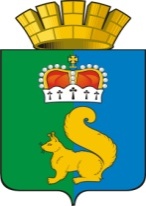 О продлении срока и внесении изменений в муниципальную программу «Развитие и модернизация объектов водоснабжения, охрана окружающей среды на территории  Гаринского городского округа» на 2019-2025 годы» утвержденную постановлением администрации Гаринского городского округа от 18.09.2018 № 80 до 2025 годаОтветственный исполнитель муниципальной программы «Развитие и модернизация объектов водоснабжения, охрана окружающей среды на территории  Гаринского городского округа на 2019-2025 годыАдминистрация Гаринского городского округаСоисполнитель: МКУ «Городское хозяйство»Сроки реализации муниципальной программы2019 – 2025 г.г.Цели и задачи муниципальной программыЦели:Повышение качества питьевой воды для населения;Сохранение и восстановление природных систем, повышение безопасности проживания и формирование экологической культуры населения Гаринского городского округа.Задачи:Повышение качества питьевой воды посредством модернизации систем водоснабжения и водоподготовки с использованием перспективных технологий;Обеспечение питьевой водой стандартного качества из источников нецентрализованного водоснабжения;Экологическое просвещение и формирование экологической культуры населения городского округа.Ликвидация несанкционированных свалок на территории Гаринского городского округаПеречень подпрограмм муниципальной программы (при их наличии)Подпрограмма 1. Развитие и модернизация объектов водоснабжения Гаринского городского округа;Подпрограмма   2.  Охрана окружающей среды.Перечень основных целевых показателей муниципальной программыЦелевые показатели:Доля населения, обеспеченного качественной питьевой водой из систем централизованного водоснабжения;Доля городского населения обеспеченного качественной питьевой водой из систем централизованного водоснабжения;Количество инцидентов и отключений в системах водоснабжения в год на 1 км сетей;Количество юридических лиц, индивидуальных предпринимателей, получивших субсидию на возмещение затрат, связанных с оказанием услуги холодного водоснабжения населению и организациям Гаринского городского округаКоличество обустроенных источников нецентрализованного водоснабжения;Доля населения, вовлеченного в мероприятия экологической направленности.Доля ликвидированных несанкционированных свалок от числа выявленных несанкционированных свалок, %.Объемы финансирования муниципальной программы по годам реализации, тыс. рублейВсего:150 184,869 тыс. рублей, в том числе:2019 год – 2799,667 тыс. рублей;2020 год – 1042,0 тыс. рублей;2021 год – 60241,0 тыс. рублей;2022 год – 28289,202 тыс. рублей;2023 год – 3379,0 тыс. рублей;2024 год – 47 217,0 тыс. рублей2025 год -  7 217, 0 тыс. рублейиз них:местный бюджет:150 184,869 тыс. рублей, в том числе:2019 год – 2799,667 тыс. рублей;2020 год – 1042,0 тыс. рублей;2021 год – 60241,0 тыс. рублей;2022 год – 28289,202 тыс. рублей;2023 год – 3379,0 тыс. рублей;2024 год – 47217,0 тыс. рублей;2025 год -  7217, 0 тыс. рублей;областной бюджет:0,0 тыс. рублей, в том числе:федеральный бюджет:0,0 тыс. рублей.Адрес размещения муниципальной программы в сети Интернетhttp://admgari-sever.ru/normotvorchestvo/Ответственный исполнитель муниципальной программы «Развитие и модернизация объектов водоснабжения, охрана окружающей среды на территории  Гаринского городского округа» на 2019-2025 годыАдминистрация Гаринского городского округаСроки реализации муниципальной программы2019 – 2025 г.г.Цели и задачи муниципальной программыЦели:Повышение качества питьевой воды для населения;Сохранение и восстановление природных систем, повышение безопасности проживания и формирование экологической культуры населения Гаринского городского округа.Задачи:Повышение качества питьевой воды посредством модернизации систем водоснабжения и водоподготовки с использованием перспективных технологий;Обеспечение питьевой водой стандартного качества из источников нецентрализованного водоснабжения;Экологическое просвещение и формирование экологической культуры населения городского округа.Ликвидация несанкционированных свалок (навалов) на территории Гаринского городского округаПеречень подпрограмм муниципальной программы (при их наличии)Подпрограмма 1. Развитие и модернизация объектов водоснабжения Гаринского городского округа;Подпрограмма   2.  Охрана окружающей среды.Перечень основных целевых показателей муниципальной программыЦелевые показатели:1. Доля населения, обеспеченного качественной питьевой водой из систем централизованного водоснабжения;2. Доля городского населения обеспеченного качественной питьевой водой из систем централизованного водоснабжения;3. Количество инцидентов и отключений в системах водоснабжения в год на 1 км сетей;4. Количество юридических лиц, индивидуальных предпринимателей, получивших субсидию на возмещение затрат, связанных с оказанием услуги холодного водоснабжения населению и организациям Гаринского городского округа5. Количество обустроенных источников нецентрализованного водоснабжения;6. Доля населения, вовлеченного в мероприятия экологической направленности.7. Доля ликвидированных несанкционированных свалок от числа выявленных несанкционированных свалок, %.Объемы финансирования муниципальной программы по годам реализации, тыс. рублейВсего:150 184,869 тыс. рублей, в том числе: 2019 год – 2799,667 тыс. рублей;2020 год – 1042,0 тыс. рублей;2021 год – 60241,0 тыс. рублей;2022 год – 28289,202 тыс. рублей;2023 год – 3379,0 тыс. рублей;2024 год – 47217,0 тыс. рублей2025 год -  7217, 0 тыс. рублейиз них:местный бюджет:150 184,869 тыс. рублей, в том числе: 2019 год – 2799,667 тыс. рублей;2020 год – 1042,0 тыс. рублей;2021 год – 60241,0 тыс. рублей;2022 год – 28289,202 тыс. рублей;2023 год – 3379,0 тыс. рублей;2024 год – 47217,0 тыс. рублей;2025 год -  7217, 0 тыс. рублей;областной бюджет:0,0 тыс. рублей, в том числе:федеральный бюджет:0,0 тыс. рублей.Адрес размещения муниципальной программы в сети Интернетhttp://admgari-sever.ru/normotvorchestvo/№ строки№ цели, задачи, целевого показателяНаименование цели (целей) и задач, целевых показателейЕд.Изме-ренияЗначение целевого показателя реализации муниципальной программыЗначение целевого показателя реализации муниципальной программыЗначение целевого показателя реализации муниципальной программыЗначение целевого показателя реализации муниципальной программыЗначение целевого показателя реализации муниципальной программыЗначение целевого показателя реализации муниципальной программыЗначение целевого показателя реализации муниципальной программыИсточник значений показателей№ строки№ цели, задачи, целевого показателяНаименование цели (целей) и задач, целевых показателейЕд.Изме-рения20192020202120222023202420251234567891011121.1.Подпрограмма 1. Развитие и модернизация объектов водоснабжения Гаринского городского округа.Подпрограмма 1. Развитие и модернизация объектов водоснабжения Гаринского городского округа.Подпрограмма 1. Развитие и модернизация объектов водоснабжения Гаринского городского округа.Подпрограмма 1. Развитие и модернизация объектов водоснабжения Гаринского городского округа.Подпрограмма 1. Развитие и модернизация объектов водоснабжения Гаринского городского округа.Подпрограмма 1. Развитие и модернизация объектов водоснабжения Гаринского городского округа.Подпрограмма 1. Развитие и модернизация объектов водоснабжения Гаринского городского округа.Подпрограмма 1. Развитие и модернизация объектов водоснабжения Гаринского городского округа.Подпрограмма 1. Развитие и модернизация объектов водоснабжения Гаринского городского округа.Подпрограмма 1. Развитие и модернизация объектов водоснабжения Гаринского городского округа.21.1.Цель 1.: Повышение качества питьевой воды для населения.Цель 1.: Повышение качества питьевой воды для населения.Цель 1.: Повышение качества питьевой воды для населения.Цель 1.: Повышение качества питьевой воды для населения.Цель 1.: Повышение качества питьевой воды для населения.Цель 1.: Повышение качества питьевой воды для населения.Цель 1.: Повышение качества питьевой воды для населения.Цель 1.: Повышение качества питьевой воды для населения.Цель 1.: Повышение качества питьевой воды для населения.Цель 1.: Повышение качества питьевой воды для населения.31.1.1.Задача 1. Повышение качества питьевой воды посредством модернизации систем водоснабжения и водоподготовки с использованием перспективных технологий.Задача 1. Повышение качества питьевой воды посредством модернизации систем водоснабжения и водоподготовки с использованием перспективных технологий.Задача 1. Повышение качества питьевой воды посредством модернизации систем водоснабжения и водоподготовки с использованием перспективных технологий.Задача 1. Повышение качества питьевой воды посредством модернизации систем водоснабжения и водоподготовки с использованием перспективных технологий.Задача 1. Повышение качества питьевой воды посредством модернизации систем водоснабжения и водоподготовки с использованием перспективных технологий.Задача 1. Повышение качества питьевой воды посредством модернизации систем водоснабжения и водоподготовки с использованием перспективных технологий.Задача 1. Повышение качества питьевой воды посредством модернизации систем водоснабжения и водоподготовки с использованием перспективных технологий.Задача 1. Повышение качества питьевой воды посредством модернизации систем водоснабжения и водоподготовки с использованием перспективных технологий.Задача 1. Повышение качества питьевой воды посредством модернизации систем водоснабжения и водоподготовки с использованием перспективных технологий.Задача 1. Повышение качества питьевой воды посредством модернизации систем водоснабжения и водоподготовки с использованием перспективных технологий.41.1.1.1Целевой показатель Доля населения, обеспеченного качественной питьевой водой из систем централизованного водоснабжения.%52,9252,9853,1140,4340,4340,4340,43 Целевой показатель ФЕДЕРАЛЬНОГО ПРОЕКТА «Чистая вода» определяется в соответствии с методикой Федеральной службы в сфере защиты прав потребителей и благополучия человека, включающей разработанные критерии оценки качества питьевой воды.Протокол итогов заочногоь голосования Проектного комитета от 07.04.2022года № 551.1.1.2.Целевой показатель Доля городского населения, обеспеченного качественной питьевой водой из систем централизованного водоснабжения.%60,060,2460,7361,7263,4666,6966,69Целевой показатель ФЕДЕРАЛЬНОГО ПРОЕКТА «Чистая вода» определяется в соответствии с методикой Федеральной службы в сфере защиты прав потребителей и благополучия человека, включающей разработанные критерии оценки качества питьевой воды.61.1.1.3.Целевой показатель Количество инцидентов и отключений в системах водоснабжения в год на 1 км сетей.%0000000Целевой показатель 1.1.1.11 Подпрограмма 1. «Развитие жилищно-коммунального хозяйства  Свердловской области» ГП Свердловской области «Развитие жилищно-коммунального хозяйства и повышение энергетической эффективности в Свердловской области до 2020 года», утвержденную постановлением  Правительства  Свердловской области  от 29.10.2013 № 1330-ПП, Постановление Правительства РФ от 22.12.2010 № 1092 «О федеральной целевой  программе «Чистая вода».Методика расчетаПоказатель устанавливается на основании данных Территориального органа Федеральной службы  государственной статистики  по Свердловской области (Свердловскстат), шифр работы 120091.1.1.4.Целевой показатель.Количество юридических лиц, индивидуальных предпринимателей, получивших субсидию на возмещение затрат, связанных с оказанием услуги холодного водоснабжения населению и организациям Гаринского городского округаед.000011172.Подпрограмма 2. Охрана окружающей среды.Подпрограмма 2. Охрана окружающей среды.Подпрограмма 2. Охрана окружающей среды.Подпрограмма 2. Охрана окружающей среды.Подпрограмма 2. Охрана окружающей среды.Подпрограмма 2. Охрана окружающей среды.Подпрограмма 2. Охрана окружающей среды.Подпрограмма 2. Охрана окружающей среды.Подпрограмма 2. Охрана окружающей среды.Подпрограмма 2. Охрана окружающей среды.82.1.Цель 2.: Сохранение и восстановление природных систем, повышение безопасности проживания и формирование экологической культуры населения Гаринского городского округа.Цель 2.: Сохранение и восстановление природных систем, повышение безопасности проживания и формирование экологической культуры населения Гаринского городского округа.Цель 2.: Сохранение и восстановление природных систем, повышение безопасности проживания и формирование экологической культуры населения Гаринского городского округа.Цель 2.: Сохранение и восстановление природных систем, повышение безопасности проживания и формирование экологической культуры населения Гаринского городского округа.Цель 2.: Сохранение и восстановление природных систем, повышение безопасности проживания и формирование экологической культуры населения Гаринского городского округа.Цель 2.: Сохранение и восстановление природных систем, повышение безопасности проживания и формирование экологической культуры населения Гаринского городского округа.Цель 2.: Сохранение и восстановление природных систем, повышение безопасности проживания и формирование экологической культуры населения Гаринского городского округа.Цель 2.: Сохранение и восстановление природных систем, повышение безопасности проживания и формирование экологической культуры населения Гаринского городского округа.Цель 2.: Сохранение и восстановление природных систем, повышение безопасности проживания и формирование экологической культуры населения Гаринского городского округа.Цель 2.: Сохранение и восстановление природных систем, повышение безопасности проживания и формирование экологической культуры населения Гаринского городского округа.92.1.1.Задача 1. Обеспечение питьевой водой стандартного качества из источников нецентрализованного водоснабжения.Задача 1. Обеспечение питьевой водой стандартного качества из источников нецентрализованного водоснабжения.Задача 1. Обеспечение питьевой водой стандартного качества из источников нецентрализованного водоснабжения.Задача 1. Обеспечение питьевой водой стандартного качества из источников нецентрализованного водоснабжения.Задача 1. Обеспечение питьевой водой стандартного качества из источников нецентрализованного водоснабжения.Задача 1. Обеспечение питьевой водой стандартного качества из источников нецентрализованного водоснабжения.Задача 1. Обеспечение питьевой водой стандартного качества из источников нецентрализованного водоснабжения.Задача 1. Обеспечение питьевой водой стандартного качества из источников нецентрализованного водоснабжения.Задача 1. Обеспечение питьевой водой стандартного качества из источников нецентрализованного водоснабжения.Задача 1. Обеспечение питьевой водой стандартного качества из источников нецентрализованного водоснабжения.102.1.1.1.Целевой показатель Количество обустроенных источников нецентрализованного водоснабженияшт.1111111Целевой показатель 1.4.2.1 Подпрограмма 1 «Экологическая безопасность Свердловской области» , ГП Свердловской области  «Обеспечение рационального  и безопасного  природопользования  на территории Свердловской области  до 2024 года» от 20.06.2019 № 375-ПП, Основы государственной политики в  области  экологического развития  Российской Федерации  на период до 2030 года, утв. Президентом  РФ  30.04.2012 г., Концепция экологической безопасности  Свердловской области на период до 2035 года, утв. Постановлением Правительства  Свердловской области от 28.05.2020 № 353-ПП.Методика расчета:Значение показателя  рассчитывается  на основе  заключенных договоров  на обустройство источников нецентрализованного водоснабжения.112.1.2.Задача 3. Экологическое просвещение и формирование экологической культуры населения городского округа.Задача 3. Экологическое просвещение и формирование экологической культуры населения городского округа.Задача 3. Экологическое просвещение и формирование экологической культуры населения городского округа.Задача 3. Экологическое просвещение и формирование экологической культуры населения городского округа.Задача 3. Экологическое просвещение и формирование экологической культуры населения городского округа.Задача 3. Экологическое просвещение и формирование экологической культуры населения городского округа.Задача 3. Экологическое просвещение и формирование экологической культуры населения городского округа.Задача 3. Экологическое просвещение и формирование экологической культуры населения городского округа.Задача 3. Экологическое просвещение и формирование экологической культуры населения городского округа.Задача 3. Экологическое просвещение и формирование экологической культуры населения городского округа.122.1.2.1Целевой показатель Доля населения, вовлеченного в мероприятия экологической направленности.%60,062,063,064,065,067,067,0ФЗ «Об общих принципах организации  местного  самоуправления  в Российской  Федерации» от 06.10.2003 №131-ФЗ (в ред. От 29.06.2015)Методика расчета:Д= Чн.в.э.н.     х 100%             Чн.Ч н.в.э.н. – численность населения, вовлеченного в мероприятия экологической направленности, человек, среднегодовая;Чн. -  численность населения Гаринского городского округа (Данные ДЭиСР с учетом  данных территориального  органа Федеральной  службы государственной статистики  по  Свердловской области132.1.3Задача 5. Ликвидация несанкционированных свалок на территории Гаринского городского округаЗадача 5. Ликвидация несанкционированных свалок на территории Гаринского городского округаЗадача 5. Ликвидация несанкционированных свалок на территории Гаринского городского округаЗадача 5. Ликвидация несанкционированных свалок на территории Гаринского городского округаЗадача 5. Ликвидация несанкционированных свалок на территории Гаринского городского округаЗадача 5. Ликвидация несанкционированных свалок на территории Гаринского городского округаЗадача 5. Ликвидация несанкционированных свалок на территории Гаринского городского округаЗадача 5. Ликвидация несанкционированных свалок на территории Гаринского городского округаЗадача 5. Ликвидация несанкционированных свалок на территории Гаринского городского округаЗадача 5. Ликвидация несанкционированных свалок на территории Гаринского городского округа142.1.3.1.Целевой показатель Доля ликвидированных несанкционированных свалок от числа выявленных несанкционированных свалок,%%0000100100100Методика расчета:%Где m1-количество ликвидированных свалок, m2-количество выявленных несанкционированных свалок№ строкиНаименование мероприятия/источники расходов на финансированиеОбъемы расходов на выполнение мероприятия за счет всех источников ресурсного обеспечения, тыс. рублейОбъемы расходов на выполнение мероприятия за счет всех источников ресурсного обеспечения, тыс. рублейОбъемы расходов на выполнение мероприятия за счет всех источников ресурсного обеспечения, тыс. рублейОбъемы расходов на выполнение мероприятия за счет всех источников ресурсного обеспечения, тыс. рублейОбъемы расходов на выполнение мероприятия за счет всех источников ресурсного обеспечения, тыс. рублейОбъемы расходов на выполнение мероприятия за счет всех источников ресурсного обеспечения, тыс. рублейОбъемы расходов на выполнение мероприятия за счет всех источников ресурсного обеспечения, тыс. рублейОбъемы расходов на выполнение мероприятия за счет всех источников ресурсного обеспечения, тыс. рублейНомера  целевых показателей на достижение которых направлены мероприятия№ строкиНаименование мероприятия/источники расходов на финансированиевсего2019202020212022202320242025122234566789101111ВСЕГО ПО МУНИЦИПАЛЬНОЙ ПРОГРАММЕ, В ТОМ ЧИСЛЕ:ВСЕГО ПО МУНИЦИПАЛЬНОЙ ПРОГРАММЕ, В ТОМ ЧИСЛЕ:150184,8692799,6671042,060241,060241,028289,2023379,0047217,07217,022местный бюджетместный бюджет150184,8692799,6671042,060241,060241,028289,2023379,0047217,07217,033областной бюджетобластной бюджет00000000044Капитальные вложенияКапитальные вложения00000000055местный бюджетместный бюджет00000000066областной бюджетобластной бюджет00000000077Прочие нуждыПрочие нужды150184,8692799,6671042,060241,060241,028289,2023379,0047217,07217,088местный бюджетместный бюджет150184,8692799,6671042,060241,060241,028289,2023379,0047217,07217,099ПОДПРОГРАММА 1. «РАЗВИТИЕ И МОДЕРНИЗАЦИЯ ОБЪЕКТОВ ВОДОСНАБЖЕНИЯ ГАРИНСКОГО ГОРОДСКОГО ОКРУГАПОДПРОГРАММА 1. «РАЗВИТИЕ И МОДЕРНИЗАЦИЯ ОБЪЕКТОВ ВОДОСНАБЖЕНИЯ ГАРИНСКОГО ГОРОДСКОГО ОКРУГАПОДПРОГРАММА 1. «РАЗВИТИЕ И МОДЕРНИЗАЦИЯ ОБЪЕКТОВ ВОДОСНАБЖЕНИЯ ГАРИНСКОГО ГОРОДСКОГО ОКРУГАПОДПРОГРАММА 1. «РАЗВИТИЕ И МОДЕРНИЗАЦИЯ ОБЪЕКТОВ ВОДОСНАБЖЕНИЯ ГАРИНСКОГО ГОРОДСКОГО ОКРУГАПОДПРОГРАММА 1. «РАЗВИТИЕ И МОДЕРНИЗАЦИЯ ОБЪЕКТОВ ВОДОСНАБЖЕНИЯ ГАРИНСКОГО ГОРОДСКОГО ОКРУГАПОДПРОГРАММА 1. «РАЗВИТИЕ И МОДЕРНИЗАЦИЯ ОБЪЕКТОВ ВОДОСНАБЖЕНИЯ ГАРИНСКОГО ГОРОДСКОГО ОКРУГАПОДПРОГРАММА 1. «РАЗВИТИЕ И МОДЕРНИЗАЦИЯ ОБЪЕКТОВ ВОДОСНАБЖЕНИЯ ГАРИНСКОГО ГОРОДСКОГО ОКРУГАПОДПРОГРАММА 1. «РАЗВИТИЕ И МОДЕРНИЗАЦИЯ ОБЪЕКТОВ ВОДОСНАБЖЕНИЯ ГАРИНСКОГО ГОРОДСКОГО ОКРУГАПОДПРОГРАММА 1. «РАЗВИТИЕ И МОДЕРНИЗАЦИЯ ОБЪЕКТОВ ВОДОСНАБЖЕНИЯ ГАРИНСКОГО ГОРОДСКОГО ОКРУГАПОДПРОГРАММА 1. «РАЗВИТИЕ И МОДЕРНИЗАЦИЯ ОБЪЕКТОВ ВОДОСНАБЖЕНИЯ ГАРИНСКОГО ГОРОДСКОГО ОКРУГАПОДПРОГРАММА 1. «РАЗВИТИЕ И МОДЕРНИЗАЦИЯ ОБЪЕКТОВ ВОДОСНАБЖЕНИЯ ГАРИНСКОГО ГОРОДСКОГО ОКРУГАПОДПРОГРАММА 1. «РАЗВИТИЕ И МОДЕРНИЗАЦИЯ ОБЪЕКТОВ ВОДОСНАБЖЕНИЯ ГАРИНСКОГО ГОРОДСКОГО ОКРУГА1010ВСЕГО ПО ПОДПРОГРАММЕ РАЗВИТИЕ И МОДЕРНИЗАЦИЯ ОБЪЕКТОВ ВОДОСНАБЖЕНИЯ ГАРИНСКОГО ГОРОДСКОГО ОКРУГАВСЕГО ПО ПОДПРОГРАММЕ РАЗВИТИЕ И МОДЕРНИЗАЦИЯ ОБЪЕКТОВ ВОДОСНАБЖЕНИЯ ГАРИНСКОГО ГОРОДСКОГО ОКРУГА147977,8692458,667801,060000,060000,028048,2023000,0046835,06835,001111местный бюджетместный бюджет147977,8692458,667801,060000,060000,028048,2023000,0046835,06835,01212областной бюджетобластной бюджет00000000013131414Всего по направлению «Капитальные вложения», в том числе:Всего по направлению «Капитальные вложения», в том числе:0000000001515местный бюджетместный бюджет0000000001616областной бюджетобластной бюджет00000000017171.1.Бюджетные инвестиции в объекты капитального строительства1.1.Бюджетные инвестиции в объекты капитального строительства1.1.Бюджетные инвестиции в объекты капитального строительства1.1.Бюджетные инвестиции в объекты капитального строительства1.1.Бюджетные инвестиции в объекты капитального строительства1.1.Бюджетные инвестиции в объекты капитального строительства1.1.Бюджетные инвестиции в объекты капитального строительства1.1.Бюджетные инвестиции в объекты капитального строительства1.1.Бюджетные инвестиции в объекты капитального строительства1818Всего по направлению «Бюджетные инвестиции в объекты капитального строительства», в том числе:Всего по направлению «Бюджетные инвестиции в объекты капитального строительства», в том числе:128048,2020060000,060000,028048,202040000,001919местный бюджетместный бюджет128048,2020060000,0060000,0028048,202040000,002020Мероприятие 1: Реконструкция (модернизация) системы водоснабжения (Гаринского городского округа Свердловской области), в том числе:Мероприятие 1: Реконструкция (модернизация) системы водоснабжения (Гаринского городского округа Свердловской области), в том числе:128048,2020060000,0060000,0028048,202040000,001.1.1.1.1.1.1.2.1.1.1.3.2020Инженерные изыскания и осуществление  подготовки проектной документации;Инженерные изыскания и осуществление  подготовки проектной документации;47000,000020000,0020000,0027000,000002020Проведение строительно– монтажных работ, в соответствии с проектной документацией;Проведение строительно– монтажных работ, в соответствии с проектной документацией;81048,2020040000,0040000,001048,202040000,002121местный бюджетместный бюджет128048,2020060000,0060000,0028048,202040000,002222Всего по направлению «Прочие нужды», в том числе:Всего по направлению «Прочие нужды», в том числе:19929,6672458,667801,00003000,06835,06835, 02323местный бюджетместный бюджет19929,6672458,667801,00003000,06835,06835,02424Мероприятие 1: Актуализация схем водоснабженияМероприятие 1: Актуализация схем водоснабжения100,000000050,050,01.1.1.1.1.1.1.2.1.1.1.3.2525местный бюджетместный бюджет100,000000050,050,02626Мероприятие 2: Приобретение труб для замены ветхих водопроводов Мероприятие 2: Приобретение труб для замены ветхих водопроводов 400,0000000200,0200,01.1.1.1.1.1.1.2.1.1.1.3.2727местный бюджетместный бюджет400,0000000200,0200,02828Мероприятие 3: Капитальный ремонт водопроводной сети (372 метров ежегодно)Мероприятие 3: Капитальный ремонт водопроводной сети (372 метров ежегодно)727,2000000363,6363,61.1.1.1.1.1.1.2.1.1.1.3.2929местный бюджетместный бюджет727,2000000363,6363,63030Мероприятие 4: прокладка нового водопровода (227 метров ежегодно)Мероприятие 4: прокладка нового водопровода (227 метров ежегодно)2044,8801,0801,00000221,4221,41.1.1.1.1.1.1.2.1.1.1.3.3131местный бюджетместный бюджет2044,8801,0801,00000221,4221,43232Мероприятие 5: приобретение  емкостей для питьевого водоснабжения.(замена емкостей на водонапорных башнях д. Нихвор 2 штуки, п.г.т. Гари (ул. Трудовая, ул. Юбилейная, ул. Советская, д. Лобанова)Мероприятие 5: приобретение  емкостей для питьевого водоснабжения.(замена емкостей на водонапорных башнях д. Нихвор 2 штуки, п.г.т. Гари (ул. Трудовая, ул. Юбилейная, ул. Советская, д. Лобанова)1657,6671657,66700000001.1.1.1.1.1.1.2.1.1.1.3.3333Местный бюджетМестный бюджет1657,6671657,66700000003434Мероприятие 6.Субсидии на возмещение затрат, связанных с оказанием услуги холодного водоснабжения населению и организациям Гаринского городского округаМероприятие 6.Субсидии на возмещение затрат, связанных с оказанием услуги холодного водоснабжения населению и организациям Гаринского городского округа15000,000,000003000,06000,006000,001.1.1.4.3535Местный бюджетМестный бюджет15000,0000003000,006000,006000,03636ПОДПРОГРАММА 2. «ОХРАНА ОКРУЖАЮЩЕЙ СРЕДЫ»ПОДПРОГРАММА 2. «ОХРАНА ОКРУЖАЮЩЕЙ СРЕДЫ»ПОДПРОГРАММА 2. «ОХРАНА ОКРУЖАЮЩЕЙ СРЕДЫ»ПОДПРОГРАММА 2. «ОХРАНА ОКРУЖАЮЩЕЙ СРЕДЫ»ПОДПРОГРАММА 2. «ОХРАНА ОКРУЖАЮЩЕЙ СРЕДЫ»ПОДПРОГРАММА 2. «ОХРАНА ОКРУЖАЮЩЕЙ СРЕДЫ»ПОДПРОГРАММА 2. «ОХРАНА ОКРУЖАЮЩЕЙ СРЕДЫ»ПОДПРОГРАММА 2. «ОХРАНА ОКРУЖАЮЩЕЙ СРЕДЫ»ПОДПРОГРАММА 2. «ОХРАНА ОКРУЖАЮЩЕЙ СРЕДЫ»ПОДПРОГРАММА 2. «ОХРАНА ОКРУЖАЮЩЕЙ СРЕДЫ»ПОДПРОГРАММА 2. «ОХРАНА ОКРУЖАЮЩЕЙ СРЕДЫ»ПОДПРОГРАММА 2. «ОХРАНА ОКРУЖАЮЩЕЙ СРЕДЫ»3737ВСЕГО ПО ПОДПРОГРАММЕ ОХРАНА ОКРУЖАЮЩЕЙ СРЕДЫВСЕГО ПО ПОДПРОГРАММЕ ОХРАНА ОКРУЖАЮЩЕЙ СРЕДЫ2207,0341,0241,0241,0241,0241,0379,0382,0382,03838местный бюджетместный бюджет2207,0341,0241,0241,0241,0241,0379,0382,0382,03939Капитальные вложенияКапитальные вложенияКапитальные вложенияКапитальные вложенияКапитальные вложенияКапитальные вложенияКапитальные вложенияКапитальные вложенияКапитальные вложения4040Всего по направлению «Капитальные вложения», в том числе:Всего по направлению «Капитальные вложения», в том числе:0000000004141местный бюджетместный бюджет0000000004242Прочие нуждыПрочие нуждыПрочие нуждыПрочие нуждыПрочие нуждыПрочие нуждыПрочие нуждыПрочие нуждыПрочие нуждыПрочие нужды4343Всего по направлению «Прочие нужды», в том числе:Всего по направлению «Прочие нужды», в том числе:2207,0341,0241,0241,0241,0241,0379,0382,0382,04444местный бюджетместный бюджет2207,0341,0241,0241,0241,0241,0379,0382,0382,04545Мероприятие 1: Разработка проектов зон санитарной охраны источников питьевого водоснабжения; Осуществление организации и обустройства зон санитарной охраны источников питьевого водоснабжения и увеличение объема использования подземных вод для обеспечения населения питьевой водой(на 3 водонапорных башнях ежегодно)Мероприятие 1: Разработка проектов зон санитарной охраны источников питьевого водоснабжения; Осуществление организации и обустройства зон санитарной охраны источников питьевого водоснабжения и увеличение объема использования подземных вод для обеспечения населения питьевой водой(на 3 водонапорных башнях ежегодно)400,0100,00000100,0100,0100,01.1.1.1.2.1.2.1.1.1.1.1.1.1.1.2.4646местный бюджетместный бюджет400,0100,00000100,0100,0100,04747Мероприятие 2:Обустройство источников нецентрализованного водоснабжения на территории Гаринского городского округа(организация исследование качество воды источников нецентрализованного водоснабжения; составление смет, проведение экспертизы смет;    выполнение работ по ремонту обустроенных источников нецентрализованного водоснабжения и благоустройство территории вокруг обустроенных источников)Мероприятие 2:Обустройство источников нецентрализованного водоснабжения на территории Гаринского городского округа(организация исследование качество воды источников нецентрализованного водоснабжения; составление смет, проведение экспертизы смет;    выполнение работ по ремонту обустроенных источников нецентрализованного водоснабжения и благоустройство территории вокруг обустроенных источников)1687,0241,0241,0241,0241,0241,0241,0241,0241,02.1.1.1.2.1.2.1.4848местный бюджетместный бюджет1687,0241,0241,0241,0241,0241,0241,0241,0241,04949Мероприятие 3.Ликвидация (очистка) несанкционированных свалок, в том числе-Мероприятие 3.Ликвидация (очистка) несанкционированных свалок, в том числе-120,00000038,041,041,02.1.3.1.- Выявление мест несанкционированных свалок(проведение рейдов),- Выявление мест несанкционированных свалок(проведение рейдов),000000000- Ликвидация (очистка) несанкционированных свалок- Ликвидация (очистка) несанкционированных свалок120,00000038,041,041,05050Местный бюджетМестный бюджет120,00000038,041,041,0